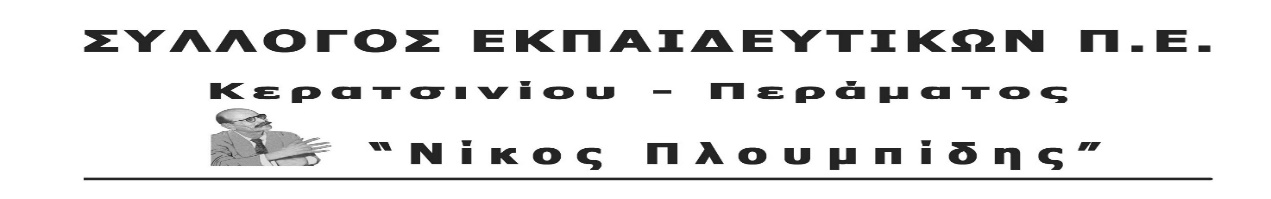 	spe-ploumpidis.blogspot .com   	αρ. πρωτ. 123		19/04/2018Επαναβεβαίωση ψηφίσματος συμπαράστασηςΤο Δ.Σ. του Συλλόγου Εκπαιδευτικών Κερατσινίου-Περάματος «Ν.Πλουμπίδης» ομόφωνα επαναβεβαιώνει τη συμπαράστασή του στην οποία είχε προβεί με προηγούμενο ψήφισμα) στους συναδέλφους Μάρκο Σκούφαλο, επικεφαλής της Λαϊκής Συσπείρωσης Δ. Χίου, Δημοτικό Σύμβουλο και αιρετό του ΠΥΣΠΕ Ν. Χίου και Γιώργη Αμπαζή, Πρόεδρο της Ε.Γ. της ΑΔΕΔΥ Χίου, αιρετό ΑΠΥΣΠΕ Β. Αιγαίου και μέλους του Δ.Σ. του Συλλόγου Δασκάλων και Νηπιαγωγών Χίου, που διώκονται από τον πρώην ιδιοκτήτη της ιστοσελίδας Chiospress και εκπρόσωπο της ΚΟΙΝΣΕΠ ΑΚΜΗ, ποινικοποιώντας έτσι την πολιτική ζωή και διασύροντάς τους ως κοινούς εγκληματίες.Στα πλαίσια αυτά, μετά από πολλές αναβολές, δικάζονται στις 30-4-2018.Οι Μάρκος Σκούφαλος και Γιώργης Αμπαζής δεν διώκονται για κοινά ποινικά αδικήματα, για προσωπικούς ή άλλους λόγους, αλλά για την πολιτική τους άποψη και στάση ενάντια στις λεγόμενες «Κοινωνικές Συνεταιριστικές Επιχειρήσεις» (ΚΟΙΝΣΕΠ). Κάλεσαν όπως όφειλαν το Χιώτικο λαό να αγωνιστεί για τα δικαιώματά του ενάντια στην δράση και τη λειτουργία των ΚΟΙΝΣΕΠ, ενάντια στις απευθείας αναθέσεις και στη διασπάθιση του δημόσιου χρήματος. Παράλληλα διεκδίκησαν το δικαίωμα των εργαζομένων να εργάζονται με σταθερές εργασιακές σχέσεις, μακριά από το σύγχρονο εργασιακό μεσαίωνα.Οι απόπειρες τρομοκράτησης κάθε αγωνιστή, κάθε ανθρώπου ή φορέα που αντιτίθεται στις αντιλαϊκές πολιτικές απ’ οπουδήποτε και αν προέρχονται, πρέπει να πέσουν στο κενό, να συναντήσουν την καθολική αντίσταση όλων των συνδικαλιστικών φορέων, των απλών λαϊκών ανθρώπων, γιατί ανοίγει την όρεξη  για την ποινικοποίηση των αγώνων, του δικαιώματος στην απεργία, της παραπέρα ποινικοποίηση της πολιτικής ζωής.Η τρομοκρατία δεν θα περάσει!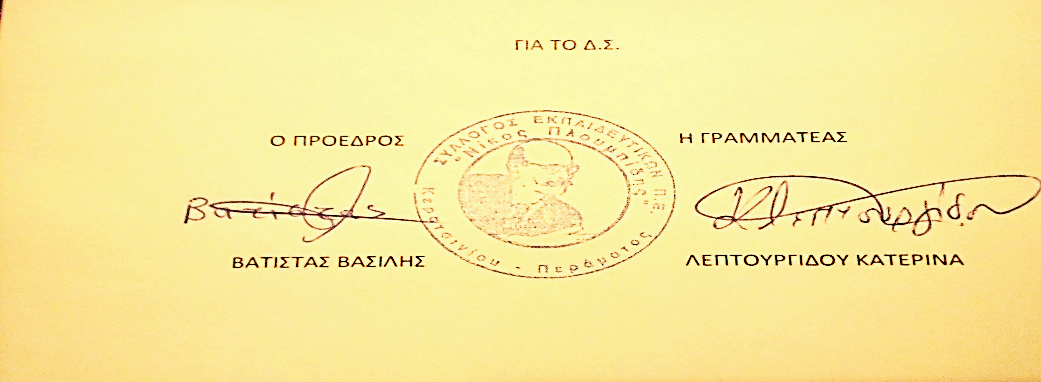 